Приложение 1 к  Порядку контроля за соблюдением лицензионных условий осуществления хозяйственной деятельности по посредничеству в трудоустройстве на работу за границей (пункт 2.3.)________________ № __________                                            ____________________________________                                                                                                      (наименование лицензиата)_____________________________________________________________________________________________________________________(местонахождение и место осуществлениядеятельности лицензиата или местожительства физическоголица - предпринимателя)УВЕДОМЛЕНИЕВ соответствии с Законом Донецкой Народной Республики «О лицензировании отдельных видов хозяйственной деятельности» и в соответствии с годовым планом проверок на __________ год, утвержденным приказом Республиканского центра занятости от ____________ № ________, в период с «__» ________ 20__ года до «___» __________ 20__ года будет проведена плановая проверка соблюдения __________________________________________________________________________________________________________________________________________________________________________________________________(полное наименование лицензиата, его местонахождение и место осуществления деятельности или место жительства физического лица - предпринимателя)Лицензионных условий осуществления хозяйственной деятельности по посредничеству в трудоустройстве на работу за границей за период _____________________.Вам необходимо обеспечить условия проведения проверки и присутствовать лично или назначить уполномоченного представителя, которому предоставлена заверенная в установленном порядке доверенность на право представлять интересы лицензиата._________________________                               _________________                              _________________(Руководитель Органа контроля)   		 (подпись)                                                 (инициалы и фамилия)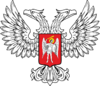 Донецкая Народная Республика Министерство труда и социальной политики РЕСПУБЛИКАНСКИЙ ЦЕНТР ЗАНЯТОСТИ  ул. Ф. Зайцева, 46-д,  г. Донецк,  83086, тел. 388-41-16,  E-mail: resp@rcz-dnr.ruhttp://rcz-dnr.ru